2017年苏州市姑苏区引进骨干教师公告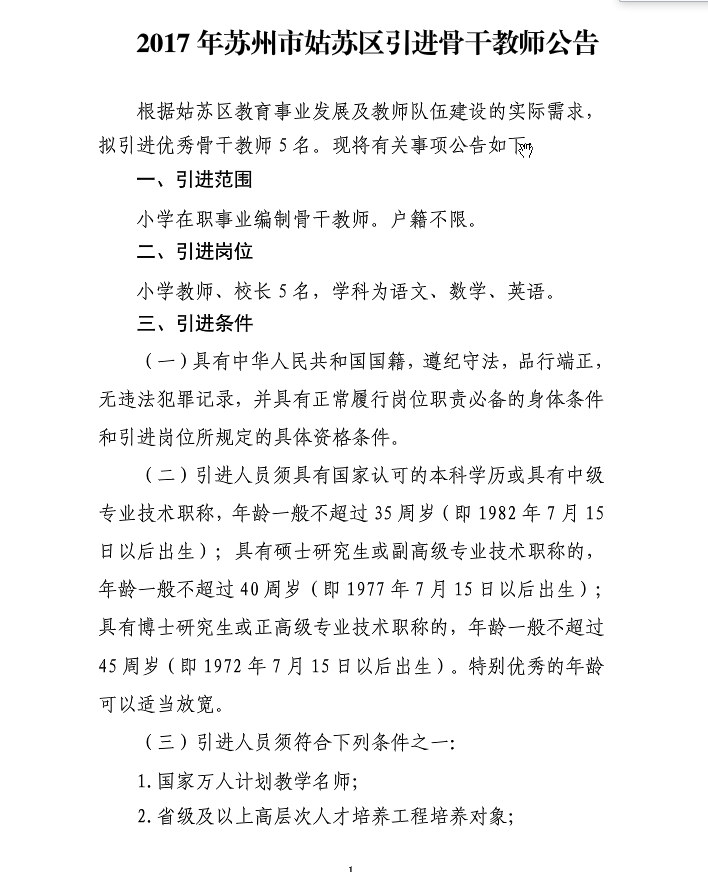 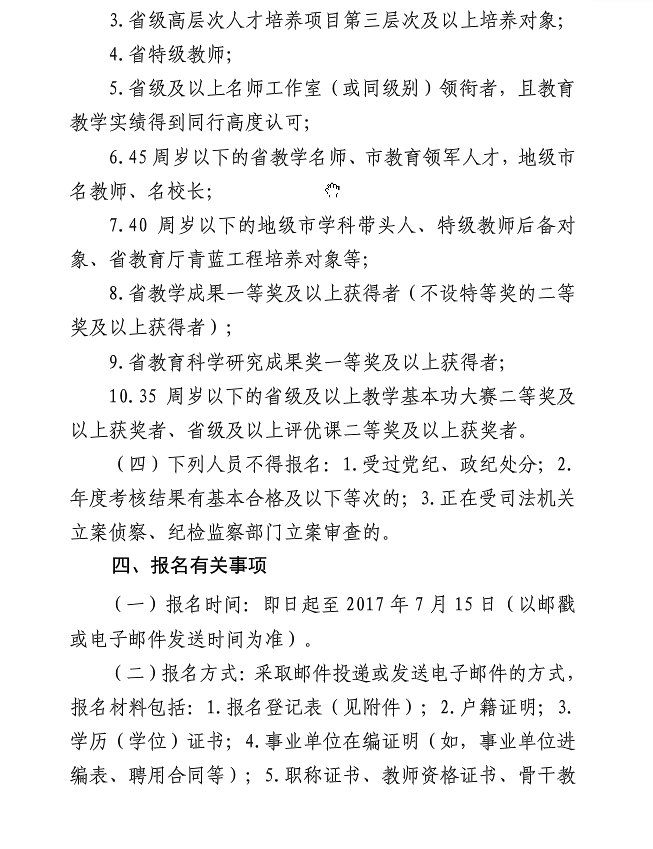 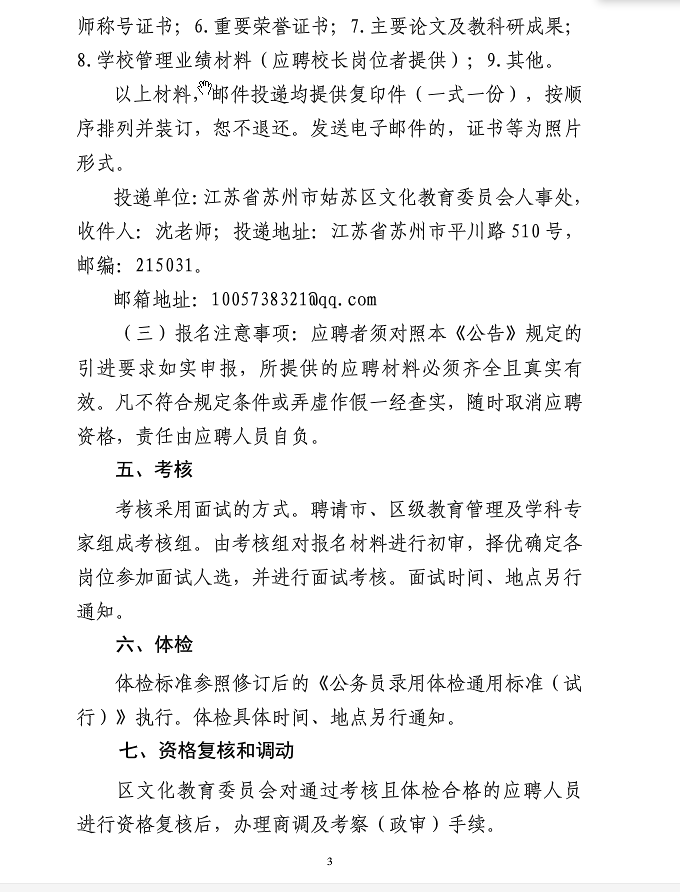 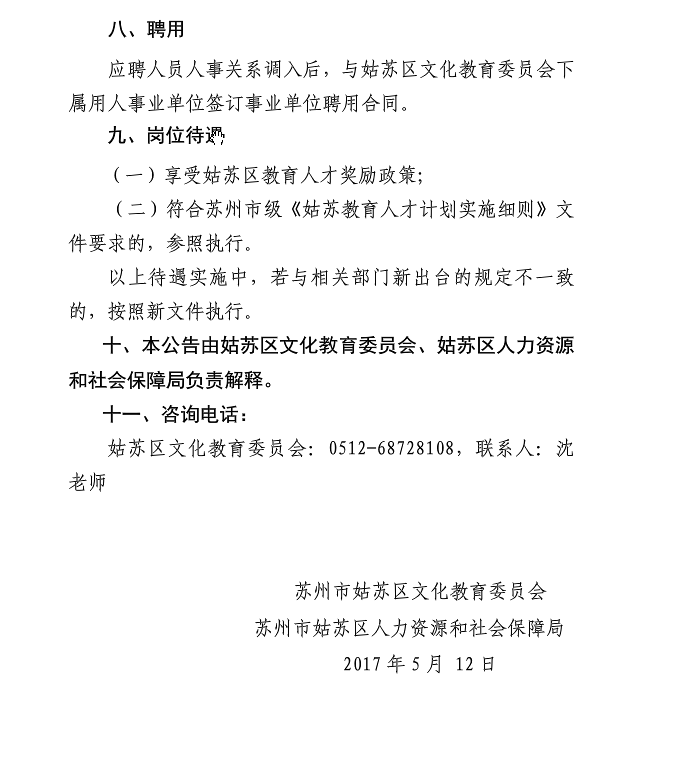 